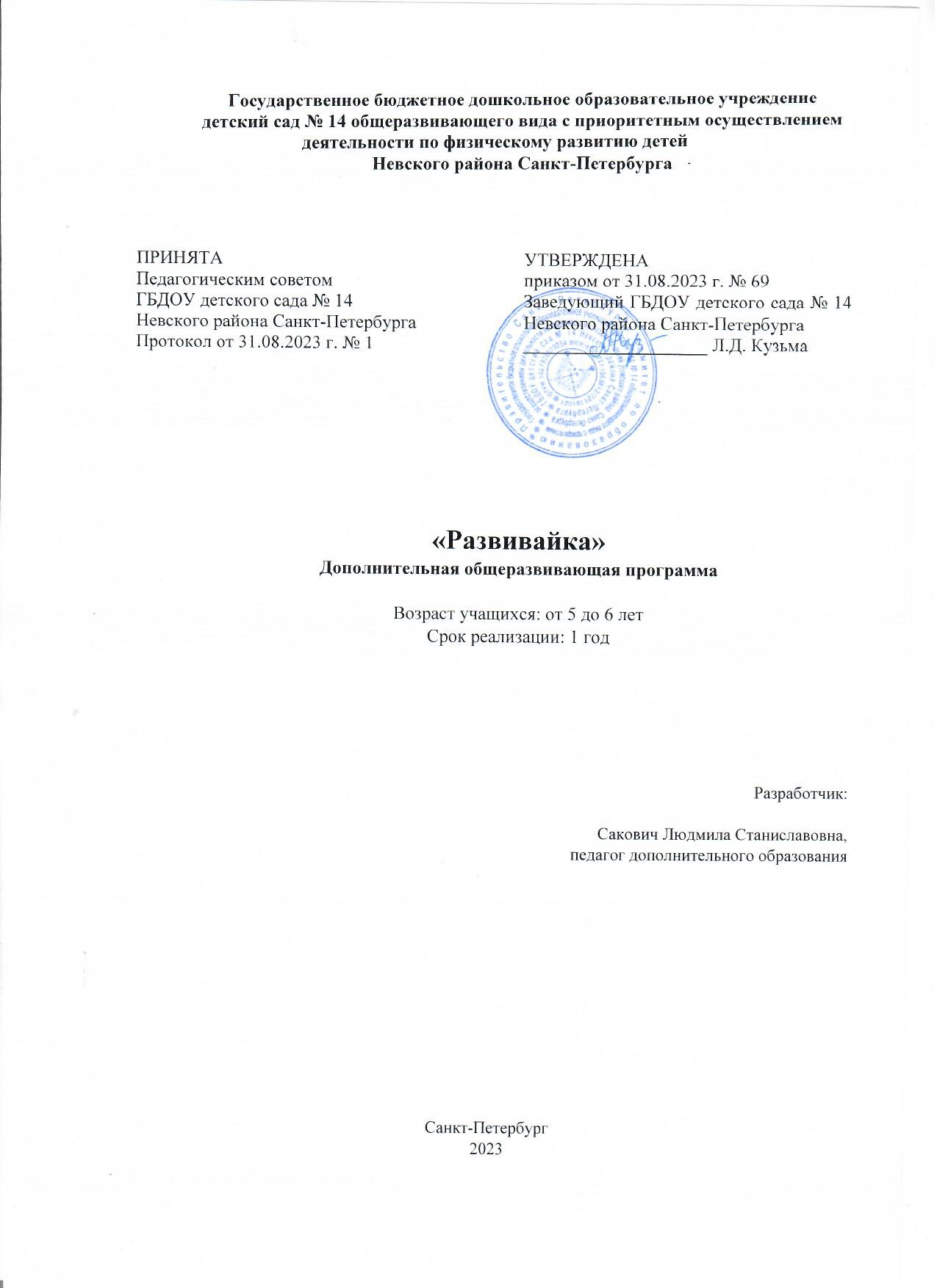 Санкт-Петербург2023Содержание Пояснительная записка Обучение дошкольников чтению - это важный этап на пути подготовки к школе, т.к читающие дети легче и быстрее усваивают школьную программу, проще переносят адаптационный период в начальной школе, испытывают больше чувство уверенности в своих возможностях, что позволяет им показывать хороший уровень знаний и умений.Программа дополнительного образования « Развивайка» ГБДОУ № 14  Невского района Санкт -Петербурга разработана в соответствии с нормативно-правовыми актами:Программа направлена на организацию дополнительных занятий с воспитанниками старшей группы дошкольного учреждения. Представленная программа построена на принципах развивающего обучения. Предлагается развитие у детей фонематического слуха, работа над узнаванием, выделением и различием фона, введение понятия «буква», «слог», «слово», «предложение», а также развивать умения самостоятельно мыслить, анализировать, обобщать, устанавливать причинно-следственные связи.Актуальность программы определяются её направленностью на создание условий для развития познавательных способностей детей, общих учебных умений и навыков. Для успешного обучения необходимо, чтобы ребенок пришел в школу подготовленным. От того, насколько высока эта готовность, зависит процесс адаптации к школе и дальнейшие успехи в учебе.Программа направлена на знакомство детей 5-6 лет с грамотой.Психолого-педагогическая характеристика особенностей психофизиологического развития детей. Возраст 5-6 лет это старший дошкольный возраст. Он является очень важным возрастом в развитии познавательной сферы ребенка, интеллектуальной и личностной. Его можно назвать базовым возрастом, когда в ребенке закладываются многие личностные аспекты, прорабатываются все моменты становления «Я» позиции.В 5 лет интенсивно развивается память ребёнка - он может запомнить уже 5-6 предметов (из 10-15), изображённых на предъявляемых ему картинках. Цепкая память позволяет ребёнку 4-5 лет многое запоминать, он легко выучивает наизусть стихи и может выразительно читать их на публике. В 5-6 лет ребенок как губка впитывает всю познавательную информацию. Научно доказано, что ребенок в этом возрасте запоминает столько материала, сколько он не запомнит потом никогда в жизни. В этом возрасте ребенку интересно все, что связано с окружающим миром, расширением его кругозора.Лучшим способом получить именно научную информацию является чтение детской энциклопедии, в которой четко, научно, доступным языком, ребенку описывается любая информация об окружающем мире. Этот период называют сензитивным для развития всех познавательных процессов: внимания, восприятия, мышления, памяти, воображения. Для развития всех этих аспектов усложняется игровой материал, он становится логическим, интеллектуальным, когда ребенку приходится думать и рассуждать. Хорошо играть в словесные игры, так как ребенок уже использует в своей речи синонимы, антонимы, различает гласные и согласные, может определить количество слогов в словах, место звука в слове (начало, середина, конец слова). Конструктор хорошо развивает логическое мышление. Здесь важным моментом является складывание по схеме - образцу, начиная с простых узоров. Кубики, различные головоломки, мозаику необходимо выкладывать по картинке, ориентируясь на цвет, форму, величину. Развивают все анализаторы – зрительные, логические, словесные – различные логические таблицы. Мышление – логическое. Способен понимать связи предметов и явлений, которые невозможно представить в наглядной форме. Может устанавливать причинно-следственные отношения между событиями и действиями. Происходит активное развитие диалогической речи, зарождается и формируется новая форма речи – монолог. В этом возрасте внимание становится все более устойчивым, важным показателем развития внимания является то, что в деятельности ребенка появляется действие по плану. Именно в этом возрасте дети начинают активно играть в игры с правилами. В 5-6 лет, важный период  для развития детской любознательности. Дети активно стремятся к интеллектуальному общению с взрослыми, что проявляется в многочисленных вопросах, стремятся получить новую информацию познавательного характера, главное не отмахиваться от детских вопросов, так как ребенок активно осваивает окружающий его мир. В  этом возрасте происходит развитие инициативности и самостоятельности ребенка в общении с взрослыми и сверстниками. У детей наблюдается потребность в уважении взрослых, их похвале, на замечания взрослых реагирует повышенной обидчивостью. Важный показатель этого возраста является оценочное отношение ребенка к себе и другим. Дети, могут, критически относится к некоторым своим недостаткам, могут дать личностные характеристики своим сверстникам. Общение со сверстниками тесно объединено, в игре и других видах совместной деятельности  дети осуществляют обмен информаций, планирование, разделение и координацию функций. Постепенно складывается достаточное сплоченное общество.Эстетическое отношение к миру становится более осознанным и активным, они в состоянии воспринимать красоту и в какой – то  степени создавать ее. Слушая чтение книг, сопереживают, сочувствуют героям, обсуждают их действия.Игра. Сюжетно ролевая игра достигает своего расцвета, в игре присутствует развернутая ролевая речь, обращение к другим участникам игры, при этом ребенок обращается от имени игрового персонажа. Действия в игре короткие, одно действие сменяется другим, образуя динамичный длинный сюжет. В играх дети самостоятельно выбирают тему для игры, развивают сюжет на основе опыта, приобретённого при наблюдениях положительных сторон окружающей жизни (жизнь семьи,  детского сада, труд и отдых людей, яркие социальные события), а также знаний, полученных на занятиях, при чтении литературных произведений, сказок, просмотре детских телевизионных передач. Уровень освоения программы- Уметь чисто и правильно произносить все звуки родного языка.-Упражнять в правильном звукопроизношении в процессе повседневного общения.- Уметь различать понятия: «звук», «буква» (различать гласные и согласные звуки; твердые и мягкие; звонкие и глухие).- Уметь делить слова на слоги и производить звуковой анализ слова.- Уметь выделять ударный слог и ударный гласный звук в слове.- Понимать и использовать в речи термин предложение, составлять предложение из 3-4 слов, делить предложения на слова, называя их по порядку, определять интонационно предложение и завершать его. - Уметь правильно использовать грамматические формы для точного выражения мыслей.- Замечать грамматические ошибки в речи сверстников и исправлять их.-Уметь образовывать слова, пользуясь суффиксами, приставками, соединением слов.- Придумывать предложения с заданным количеством слов, вычленять количество слов, вычленять количество и последовательность слов в предложении.- Правильно согласовывать слова в предложении, употреблять предлоги, пользоваться несклоняемыми существительными.- Правильно и плавно читать по слогам с постепенным переходом к чтению целыми словами.- Читая стихи, пересказывая литературное произведения, пользоваться средствами интонационной выразительности (темп, ритм, логическое ударение).Критерии  достижения цели программы1. Системность диагностики познавательного роста обучающихся в области их грамотности.2. Изучение личного роста (нравственная воспитанность, приоритет духовных ценностей, способность проявлять чувства: сопереживание, негодование и т.д.)3. Система оценки обученности детей и система контроля за знаниями и умениями (графические отметки успеха-неуспеха, символы победы, отличие в проводимом конкурсе, викторине)4. Эффективность обучения по программе. Обретение высокого уровня освоения содержания программы (овладение навыком чтения и письма, владением грамматическим строем речи, развитой диалогической и монологической речью, знакомство со средством выразительности.5. Повышение уровня воспитанности.6. Интерес к занятиям, чтению книги и грамотному письму.7. Мотивация на дальнейшее обучениеОбъем и срок освоения  программы.В программе (32) занятия с режимом проведения 1 занятие в неделю с октября по май включительно, длительность каждого занятия 25 минут. Занятия проводятся во вторую половину дня. Язык реализации – русский.Цель и задачи программыЦель программы: развитие фонематического слуха, формирование предпосылок к успешному овладению звуковым анализом и синтезом. Задачи: подготовка к обучению грамоте - формирование у детей первоначальных лингвистических представлений, понимания того, что такое «слово», «предложение», как они строятся, из каких частей состоят, умения проводить звуковой и слоговой анализ слов, делить двухсложные и трехсложные слова на слоги, составлять слова из слогов.Воспитание звуковой культуры речи - формирование и закрепление правильного произношение звуков родного языка и соотнесение их с буквенным изображением; выработка интонационной выразительности, дикции, силы голоса, темпа речи.Формирование грамматического строя речи - развитие умения образовывать существительные с увеличительными, уменьшительными и ласкательными суффиксами, обучение правильному построению предложений. Развитие процессов восприятия, мышления, совершенствование работы слухового, зрительного и тактильного анализаторов, мыслительных операций (анализ, синтез, сравнение, обобщение, классификация). Формирование универсальных предпосылок учебной деятельности - формирование умения понимать учебную задачу, планировать её решение и выполнять самостоятельно развитие артикуляционной и мелкой моторики, дикции, зрительно-двигательной координации.Планируемые результаты освоения программыК концу года ребенок понимает и использует в речи термины «звук» и «буква» - определяет место звука в слове: в начале, в середине и в конце,- различает гласные, согласные звуки,- соотносит звук и букву,-проводит звуковой анализ слов,- правильно пользуется терминами «звук», «слово», предложение,- составляет предложение из 2-3 слов анализирует его.Система педагогической диагностики2. Содержательный разделКалендарно – учебный графикУчебный планПримерное комплексно -тематическое планирование 3. Организационный разделУсловия реализации программы. Для реализации дополнительной образовательной программы в ГБДОУ созданы необходимые условия образовательной деятельности. Имеется отдельный кабинет для проведения занятий, используются формы и методы работы с детьми соответствующих их возрастным и индивидуальным особенностям. Для усвоения программы используются основные методы обучения: наглядный, словесный, метод практических заданий, проблемно-поисковый. Самоконтроль и самооценка проводится так же, как и в предыдущих группах, и не вызывает у детей больших сложностей. Цель каждого занятия: способствовать развитию фонематического восприятия. Расширять знания и представления об окружающем мире; способствовать развитию внимания, памяти, мышления, речи.Условие набора и формирования группНабор детей носит свободный характер и обусловлен интересами воспитанников и их родителей. В группу набираются все желающие дети 5-6 лет. Наполняемость групп 12-15 человек.Формы организации и проведения занятий: совместная (групповая работа, самостоятельная и практическая работа)Материально-технические условия реализации ПрограммыДля реализации программы должно быть светлое помещение, столы, стулья, соответствующие ростовым показателям обучающихся.Материалы и оборудование, необходимые для проведения образовательной деятельностидидактические игры «Звуковое лото», «Магазин», «Угадай слово», «Назови картинку», «Путешествие в страну звуков», «Найди ошибку», «Третий лишний»,картотека словесных игр,мячи разного размера,картинки с изображением животных, птиц, деревьев, цветов, предметов быта, одежды и др.,плоскостные геометрические фигуры,цветная бумага,цветные карандаши,картотека стихов,плакаты,дидактические карточки,счётные палочки,раздаточный материал и др.Список литературыН.В Дурова; Л.Н Невская « Поиграем в слова» - М « Школьная пресса», 2006Н.В Дурова; Л.Н Невская «От слова к звуку»- М « Школьная пресса», 2006Н.В Дурова Л.Н Невская «От звука к букве»- М « Школьная пресса», 2006Н.В Дурова «Читаем сами»- М., «Школьная пресса», 2006Бугрименко «Чтение без принуждения» М., «Школьная пресса», 1993Волина «Занимательное азбукведение» -М., 1991Методическое пособие под редакцией Н.В Дуровой- М., «Школьная Пресса», 2004 Н.С Жукова «Букварь» Екатеринбург, 2002Р.А Жукова «Как научить ребенка читать» Волгоград, 2010Морозова П.Н. «Обучение детей грамоте» Тула, 1993Шумаева Д.Г. «Как хорошо уметь читать» 1Целевой раздел3Пояснительная записка: направленность, актуальность,  адресат программы, уровень освоения, объем и сроки освоения3Цель и задачи6Планируемые результаты освоения программы6Система педагогической диагностики (мониторинга)62Содержательный раздел7Учебный план7Календарный учебный график73Организационный раздел11Организационно педагогические условия11Условия реализации программы11Список литературы13Основные характеристики программыФедеральный закон от 29.12.2012 №273-ФЗ «Об образовании в Российской Федерации» (ст. 2, ст. 12, ст.75)Условия реализации	Федеральный закон от 29.12.2012 №273-ФЗ «Об образовании в Российской Федерации» (п.1,2,3,9 ст. 13; п.1,5,6 ст. 14; ст.15; ст. 16; ст. 33; ст. 75)СП 2.4.3648-20 «Санитарно-эпидемиологические требования к организациям воспитания и обучения, отдыха и оздоровления детей и молодёжи»СанПиН 1.2.3685-21 «Гигиенические нормативы и требования к обеспечению безопасности и (или) безвредности для человека факторов среды обитания»Содержание программыФедеральный закон от 29.12.2012 №273-ФЗ «Об образовании в Российской Федерации» (п.9,22,25 ст. 2; п.5 ст. 12; ст.12; п.1,4 ст. 75)Приказ Министерства образования и науки Российской Федерации от 29.0.2013 №1008 «Порядок организации и осуществления образовательной деятельности по дополнительным общеобразовательным программам»Концепция развития дополнительного образования детей. Распоряжение Правительства РФ от 4.09.014 №1726-рОрганизация образовательного процессаФедеральный закон от 29.12.2012 №273-ФЗ «Об образовании в Российской Федерации» (ст.15, ст.16, ст.17, ст.75)СП 2.4.3648-20 «Санитарно-эпидемиологические требования к организациям воспитания и обучения, отдыха и оздоровления детей и молодёжи»СанПиН 1.2.3685-21 «Гигиенические нормативы и требования к обеспечению безопасности и (или) безвредности для человека факторов среды обитания»Объект педагогическойдиагностикиФормы и методы педагогической диагностикиПериодичность проведения педагогической диагностикиДлительность проведения педагогической диагностики.Сроки проведения педагогической диагностикиИндивидуальные достижения детейНаблюдение2 раза в год1-2 неделиОктябрьАпрельГод обученияДата начала занятийДата окончания занятийКоличество учебных недельКол-во учебных днейКол-во учебных часовРежим занятия2 год обучения01.10.202331.05.20243131775Понедельник16.15-16.40старшаягруппа №11Вторник15.15-15.40Старшая группа №12МесяцДатаТема. названиеОктябрь03.1010.1017.1024.10ОсеньОвощиФруктыОсенний лесНоябрь07.1114.1121.1128.11Перелетные птицыПоздняя осеньПосудаигрушкиДекабрь5.1212.1219.1226.12Продукты питанияЗимаЗимующие птицыНовогодние хлопотыЯнварь16.0123.0130.01Зимние забавыДикие животныеДомашние животныеФевраль6.0213.0220.0227.02Наша  армияИнструментыСказкиМебельМарт05.0312 .0319.0326.03ВеснаМамин деньПервоцветтранспортАпрель2.0409.0416.0423..04СемьяНасекомыеПтицыРыбыМай7.0514.0521.0528.05ЦветыДеревьяМой городПрофессииМесяц ТемыОсновное содержание Форма организацииФорма организацииОктябрь ОвощиФруктыОдеждаОсеньЗвуки «А», «О» учить правильно и четко произносить эти звуки, изолированно, в словах и в фразовой речи, определение наличия звука в слове, игры на развитие фонематического слуха. Развитие словаря  по лексическим темам . Игры  для развития грамматического строя речи. Артикуляционная  и пальчиковая гимнастика. Развитие речевого дыхания, чтение стихов, потешек об осени.Совместная деятельность (фронтальная) организуется во вторую половину дня по расписаниюСовместная деятельность (фронтальная) организуется во вторую половину дня по расписаниюНоябрь Домашние животныеДикие животныеИгрушкиЯ и моя семьяЗвуки « У»; «Ы», «И» учить правильно и четко произносить эти и ранее изученные звуки изолированно, в словах и в фразовой речи, определение наличия звука в слове, игры на развитие фонематического слуха. Логоритмические минутки, заучивание потешек, развитие словаря по лексическим темам. Игры для грамматического строя речи. Артикуляционная  и пальчиковая гимнастика.Развитие речевого дыхания.Чтение и повторения потешек.Игра « Какой игрушки не стало»Совместная деятельность (фронтальная) организуется во вторую половину дня по расписаниюСовместная деятельность (фронтальная) организуется во вторую половину дня по расписаниюДекабрь ЗимаЗимние забавыСказкиНовый годЗвуки «М» ; «Б» учить правильно и четко произносить эти и ранее изученные звуки изолированно, в словах и в фразовой речи, определение наличия звука в слове, игры на развитие фонематического слуха. Определения звука в слове.Развитие словаря  по лексическим темам.Чтение стихов о зиме, рисование шариков для ёлки.Совместная деятельность (фронтальная) организуется во вторую половину дня по расписаниюСовместная деятельность (фронтальная) организуется во вторую половину дня по расписаниюЯнварьТранспортПрофессии Звуки « П» и «Т» учить правильно и четко произносить эти и ранее изученные звуки изолированно, в словах и в фразовой речи, определение наличия звука в слове, игры на развитие фонематического слуха.Игры для развития грамматического строя речи Артикуляционная  и пальчиковая гимнастика.Развитие речевого дыхания.Игровые упражнения, чтение загадок, рисование в тетради.Звуки « П» и «Т» учить правильно и четко произносить эти и ранее изученные звуки изолированно, в словах и в фразовой речи, определение наличия звука в слове, игры на развитие фонематического слуха.Игры для развития грамматического строя речи Артикуляционная  и пальчиковая гимнастика.Развитие речевого дыхания.Игровые упражнения, чтение загадок, рисование в тетради.Совместная деятельность (фронтальная) организуется во вторую половину дня по расписаниюФевральМой дом.Мой городДень защитника отечестваЗвуки «Д» и «Н» учить правильно и четко произносить эти и ранее изученные звуки изолированно, в словах и в фразовой речи, определение наличия звука в слове, игры на развитие фонематического слуха.Игры для развития грамматического строя речиЛогоритмические минутки, заучивание потешек, развитие словаря по лексическим темам. Игровые упражнения, чтение загадок, рисование в тетради.Звуки «Д» и «Н» учить правильно и четко произносить эти и ранее изученные звуки изолированно, в словах и в фразовой речи, определение наличия звука в слове, игры на развитие фонематического слуха.Игры для развития грамматического строя речиЛогоритмические минутки, заучивание потешек, развитие словаря по лексическим темам. Игровые упражнения, чтение загадок, рисование в тетради.Совместная деятельность (фронтальная) организуется во вторую половину дня по расписаниюМартМамины профессии8 мартаПрирода ранней весной ПтицыЗвуки К;Г;Х учить правильно и четко произносить эти и ранее изученные звуки изолированно, в словах и в фразовой речи, определение наличия звука в слове, игры на развитие фонематического слуха.Логоритмические минутки, заучивание потешек, развитие словаря по лексическим темам. Игровые упражнения, чтение загадок, рисование в тетради. Артикуляционная  и пальчиковая гимнастика Штриховка.Звуки К;Г;Х учить правильно и четко произносить эти и ранее изученные звуки изолированно, в словах и в фразовой речи, определение наличия звука в слове, игры на развитие фонематического слуха.Логоритмические минутки, заучивание потешек, развитие словаря по лексическим темам. Игровые упражнения, чтение загадок, рисование в тетради. Артикуляционная  и пальчиковая гимнастика Штриховка.Совместная деятельность (фронтальная) организуется во вторую половину дня по расписаниюАпрель Цветы Народные промыслыБезопасное поведениеОдеждаЗвуки « В», «Ф» учить правильно и четко произносить эти и ранее изученные звуки изолированно, в словах и в фразовой речи, определение наличия звука в слове, игры на развитие фонематического слуха.Игры для развития грамматического строя речиЛогоритмические минутки, заучивание потешек, развитие словаря по лексическим темам. Игровые упражнения, чтение загадок, рисование в тетради.Звуки « В», «Ф» учить правильно и четко произносить эти и ранее изученные звуки изолированно, в словах и в фразовой речи, определение наличия звука в слове, игры на развитие фонематического слуха.Игры для развития грамматического строя речиЛогоритмические минутки, заучивание потешек, развитие словаря по лексическим темам. Игровые упражнения, чтение загадок, рисование в тетради.Совместная деятельность (фронтальная) организуется во вторую половину дня по расписаниюМайНасекомые Скоро лето Учить правильно и четко произносить изученные ранее звуки. Чтение стихов, потешек. Игровые упражнения. Штриховка предметов.Учить правильно и четко произносить изученные ранее звуки. Чтение стихов, потешек. Игровые упражнения. Штриховка предметов.Совместная деятельность (фронтальная) организуется во вторую половину дня по расписанию